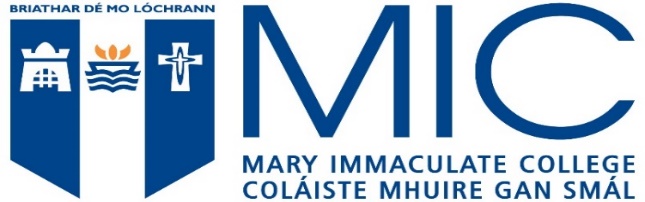 			GCE Entry Requirements 2021Applicants should note all of the following requirements for admission to full time Arts Programmes at Mary Immaculate College.MINIMUM ENTRY REQUIREMENTS6 distinct recognised subjects which must include: 2 subjects at GCE A Level Grade C and 4 other subjects at GCSE O Level Grade C which must include English, Mathematics and another language.Entry to undergraduate programmes is competitive, and attainment of the minimum eligibility requirements does not guarantee a place.  Qualified candidates to all full-time undergraduate degree programmes, are placed on an order of merit based on a points system.Applied A-level/vocational subjects are not accepted for matriculation or entry purposes.COMPARISON OF A LEVEL GRADES WITH IRISH LEAVING CERTIFICATETRANSLATION OF GRADES TO POINTSBONUS POINTS FOR MATHSAn additional 25 points will be awarded for a Grade E or better in A2 Mathematics.  This will apply to only ONE mathematics subject of: Mathematics, Further Mathematics and Pure Mathematics, and only where that subject is used as one of the subjects for scoring purposes.  NB Mathematics and Pure Mathematics cannot be counted separately for points purposes.SINGLE SITTING OF EXAMSA-level grades taken over a single sitting may be combined with AS grades from the same year or 1 year previous, for scoring purposes.KEY TO REQUIRED SUBJECTSO indicates minimum grade at GCSEA indicates minimum grade at A-LevelAS indicates minimum grade at AS LevelENTRY REQUIREMENTS FOR PROGRAMMES MI001, MI002, MI007, MI009 and MI010English:			AE	ASD	O4/COther Language:	AE	ASD	O4/C or AC (for language option)Mathematics:		AE	ASD	O4/CPOINTS TO NOTE●AVEC	Do not fulfil minimum and specific subject requirements.●A maximum of four different recognised subjects, which are not mutually exclusive, will be counted.●If 4 A-levels are presented, the lowest grade is scored at a lower rate.●Only A-level grades awarded at the same date can be considered for computation.●Applicants are scored on the basis of their best four A-levels, or three A-levels and an AS level in a different subject from the same or preceding year (note one A-level grade from the previous year may be substituted for an AS grade but will only be scored as an AS).●Grades in the same subject in A2 and AS level cannot be combined.Leaving Cert Higher LevelA-Level(A2)ASLeaving Cert Ordinary LevelA-Level (A2)ASGCSEH1AO1CB9/A*H2BO2CC8/AH3BO3DC7/AH4CO4ED6/BH5CO5ED5/CH6DCO6ED4/CH7EDGradeBest 3 A-Levels4th SubjectA-Level4th SubjectAS LevelA*1854531A1563826B1313222C1062618D842014E631511